Темы по которым нужно составить топики на 10-12 предложений (с переводом на всякий случай) :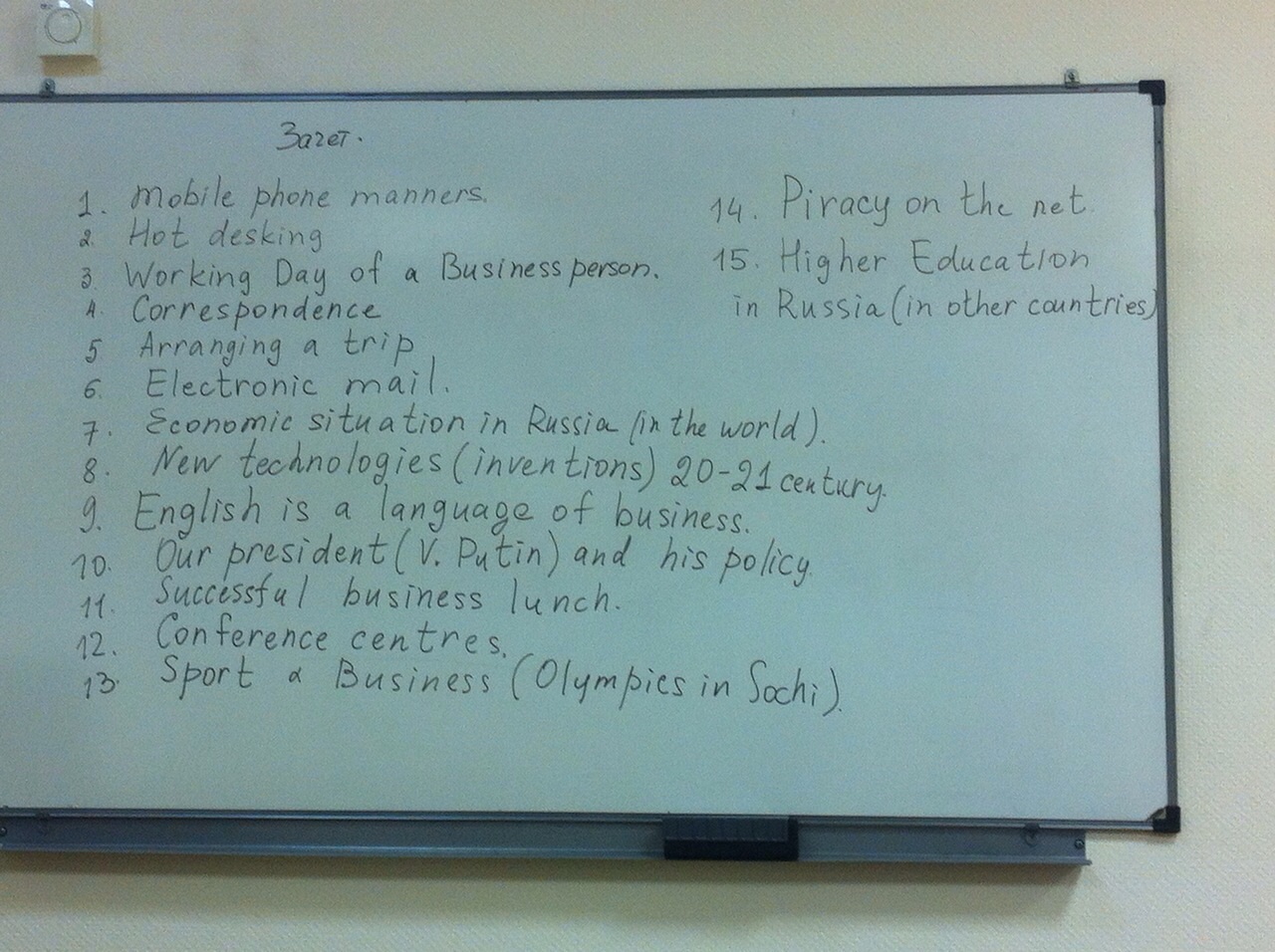 